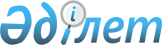 О внесении изменений в решение Каратальского районного маслихата от 20 декабря 2013 года № 26-111 "О районном бюджете Каратальского района на 
2014-2016 годы"
					
			Утративший силу
			
			
		
					Решение Каратальского районного маслихата Алматинской области от 06 мая 2014 года № 31-131. Зарегистрировано Департаментом юстиции Алматинской области 19 мая 2014 года № 2715.  Утратило силу решением Каратальского районного маслихата Алматинской области от 24 апреля 2015 года № 45-182      Сноска. Утратило силу решением Каратальского районного маслихата Алматинской области от 24.04.2015 № 45-182.

      Примечание РЦПИ:

      В тексте документа сохранена пунктуация и орфография оригинала.

      В соответствии с пунктом 2 статьи 106 Бюджетного кодекса Республики Казахстан от 4 декабря 2008 года, подпунктом 1) пункта 1 статьи 6 Закона Республики Казахстан от 23 января 2001 года "О местном государственном управлении и самоуправлении в Республике Казахстан" Каратальский районный маслихат РЕШИЛ:



      1. Внести в решение Каратальского районного маслихата от 20 декабря 2013 года № 26-111 "О районном бюджете Каратальского района на 2014-2016 годы" (зарегистрированного в Реестре государственной регистрации нормативных правовых актов 30 декабря 2013 года № 2537, опубликованного в газете "Каратал" от 17 января 2014 года № 3), в решение Каратальского районного маслихата от 10 февраля 2014 года № 27-114 "О внесении изменений в решение Каратальского районного маслихата от 20 декабря 2013 года № 26-111 "О районном бюджете Каратальского района на 2014-2016 годы" (зарегистрированного в государственном Реестре нормативных правовых актов от 21 февраля 2014 года № 2593, опубликованного в газете "Каратал" от 7 марта 2014 года № 10), в решение Каратальского районного маслихата от 3 апреля 2014 года № 29-126 "О внесении изменений в решение Каратальского районного маслихата от 20 декабря 2013 года № 26-111 "О районном бюджете Каратальского района на 2014-2016 годы" (зарегистрированного в государственном Реестре нормативных правовых актов от 15 апреля 2014 года № 2668, опубликованного в газете "Каратал" от 25 апреля 2014 года № 17) следующие изменения:



      в пункте 1 по строкам:



      1) "Доходы" цифру "3668310" заменить на цифру "3943971", в том числе по:

      "поступления трансфертов" цифру "3502865" заменить на цифру "3778526", в том числе:

      "целевые текущие трансферты" цифру "710444" заменить на цифру "835729";

      "целевые трансферты на развитие" цифру "532296" заменить на цифру "682672".



      2) "Затраты" цифру "3683454" заменить на цифру "3959115".



      2. Приложение 1 к указанному решению изложить в новой редакции согласно приложению 1 к настоящему решению.



      3. Контроль за исполнением данного решения возложить на постоянную комиссию Каратальского районного маслихата "По вопросам плана, бюджета, хозяйственной деятельности, строительства, землепользования, охраны природы и рационального использования природных ресурсов".



      4. Настоящее решение вводится в действие с 1 января 2014 года.      Председатель сессии Каратальского

      районного маслихата                        С. Даркенбаева       Секретарь Каратальского районного

      маслихата                                  Б. Смаилов      "СОГЛАСОВАНО"      Руководитель государственного

      учреждения "Отдел экономики и

      бюджетного планирования"

      Каратальского района                       Ж. Байкенже

      6.05.2014 г.

Приложение 1

к решению маслихата Каратальского

района от 6 мая 2014 года № 31-131

"О внесении изменений в решение

Каратальского районного маслихата

от 20 декабря 2013 года № 26-111

"Об районном бюджете Каратальского

района на 2014-2016 годы"Приложение 1

утвержденное решением маслихата

Каратальского района от 20

декабря 2013 года № 26-111

"О районном бюджете Каратальского

района на 2014-2016 годы" 

Районный бюджет Каратальского района на 2014 год
					© 2012. РГП на ПХВ «Институт законодательства и правовой информации Республики Казахстан» Министерства юстиции Республики Казахстан
				КатегорияКатегорияКатегорияКатегорияСумма

(тысяч

тенге)КлассКлассНаименованиеСумма

(тысяч

тенге)ПодклассПодклассСумма

(тысяч

тенге)1.Доходы39439711Налоговые поступления15075004Hалоги на собственность1319231Hалоги на имущество498103Земельный налог165034Hалог на транспортные средства636975Единый земельный налог191305Внутренние налоги на товары, работы и услуги129152Акцизы32403Поступления за использование природных и других

ресурсов19744Сборы за ведение предпринимательской и

профессиональной деятельности67015Налог на игорный бизнес100007Прочие налоги2501Прочие налоги25008Обязательные платежи, взимаемые за совершение

юридически значимых действий и (или) выдачу

документов уполномоченными на то государственными

органами или должностными лицами56621Государственная пошлина56622Неналоговые поступления725001Доходы от государственной собственности22505Доходы от аренды имущества, находящегося в

государственной собственности225006Прочие неналоговые поступления50001Прочие неналоговые поступления50003Поступления от продажи основного капитала744501Продажа государственного имущества, закрепленного

за государственными учреждениями24001Продажа государственного имущества, закрепленного

за государственными учреждениями240003Продажа земли и нематериальных активов50451Продажа земли33652Продажа нематериальных активов16804Поступления трансфертов377852602Трансферты из вышестоящих органов

государственного управления37785262Трансферты из областного бюджета3778526Функциональная группаФункциональная группаФункциональная группаФункциональная группаФункциональная группаСумма

(тысяч

тенге)Функциональная подгруппа НаименованиеФункциональная подгруппа НаименованиеФункциональная подгруппа НаименованиеФункциональная подгруппа НаименованиеСумма

(тысяч

тенге)Администратор бюджетных программАдминистратор бюджетных программАдминистратор бюджетных программСумма

(тысяч

тенге)ПрограммаПрограммаСумма

(тысяч

тенге)2.Затраты39591151Государственные услуги общего характера3500281Представительные, исполнительные и другие

органы, выполняющие общие функции

государственного управления328273112Аппарат маслихата района (города областного

значения)13332001Услуги по обеспечению деятельности маслихата

района13032003Капитальные расходы государственных органов300122Аппарат акима района (города областного

значения)170222001Услуги по обеспечению деятельности акима района63353003Капитальные расходы государственного органа106869123Аппарат акима района в городе, города районного

значения, поселка, аула (села), аульного

(сельского) округа144719001Услуги по обеспечению деятельности акима района

в городе, города районного значения, поселка,

аула (села), аульного (сельского) округа143419022Капитальные расходы государственных органов13002Финансовая деятельность11425452Отдел финансов района (города областного

значения)11425001Услуги по реализации государственной политики в

области исполнения бюджета района (города

областного значения) и управления коммунальной

собственностью района (города областного

значения)10644003Проведение оценки имущества в целях

налогообложения589010Приватизация, управление коммунальным

имуществом, постприватизационная деятельность и

регулирование споров, связанных с этим1925Планирование и статистическая деятельность10330453Отдел экономики и бюджетного планирования

района (города областного значения)10330001Услуги по реализации государственной политики в

области формирования и развития экономической

политики, системы государственного планирования

и управления района103302Оборона1240241Военные нужды1663122Аппарат акима района (города областного

значения)1663005Мероприятия в рамках исполнения всеобщей

воинской обязанности16632Организация работы по чрезвычайным ситуациям122361122Аппарат акима района (города областного

значения)122361006Предупреждение и ликвидация чрезвычайных

ситуаций масштаба района121500007Мероприятия по профилактике и тушению степных

пожаров районного (городского) масштаба, а

также пожаров в населенных пунктах, в которых

не созданы органы государственной

противопожарной службы8613Общественный порядок, безопасность, правовая,

судебная, уголовно-исполнительная деятельность18509Прочие услуги в области общественного порядка и

безопасности1850485Отдел пассажирского транспорта и автомобильных

дорог района (города областного значения)1850021Обеспечение безопасности дорожного движения в

населенных пунктах18504Образование21179251Дошкольное воспитание и обучение126090464Отдел образования района (города областного

значения)126090009Обеспечение деятельности организаций

дошкольного воспитания и обучения53055040Реализация государственного образовательного

заказа в дошкольных организациях образования730352Начальное, основное среднее и общее среднее

образование1518881464Отдел образования района (города областного

значения)1518881003Общеобразовательное обучение1495465006Дополнительное образование для детей234164Техническое и профессиональное, послесреднее

образование7667464Отдел образования района (города областного

значения)7667018Организация профессионального обучения76679Прочие услуги в области образования465287464Отдел образования района (города областного

значения)458660001Услуги по реализации государственной политики

на местном уровне в области образования8934004Информатизация системы образования в

государственных учреждениях образования района37962005Приобретение и доставка учебников,

учебно-методических комплексов для

государственных учреждений образования района19020007Проведение школьных олимпиад, внешкольных

мероприятий и конкурсов районного (городского)

масштаба1103015Ежемесячные выплаты денежных средств опекунам

(попечителям) на содержание ребенка сироты

(детей-сирот), и ребенка (детей), оставшегося

без попечения родителей14935067Капитальные расходы подведомственных

государственных учреждений и организаций376706467Отдел строительства района (города областного

значения)6627037Строительство и реконструкция объектов

образования66276Социальная помощь и социальное обеспечение1718332Социальная помощь151064451Отдел занятости и социальных программ района

(города областного значения)151064002Программа занятости21282004Оказание социальной помощи на приобретение

топлива специалистам здравоохранения,

образования, социального обеспечения, культуры

и спорта в сельской местности в соответствии с

законодательством Республики Казахстан6760005Государственная адресная социальная помощь9341006Жилищная помощь30158007Социальная помощь отдельным категориям

нуждающихся граждан по решениям местных

представительных органов9458010Материальное обеспечение детей-инвалидов,

воспитывающихся и обучающихся на дому2600014Оказание социальной помощи нуждающимся

гражданам на дому19176016Государственные пособия на детей до 18 лет42014017Обеспечение нуждающихся инвалидов обязательными

гигиеническими средствами и предоставление

услуг специалистами жестового языка,

индивидуальными помощниками в соответствии с

индивидуальной программой реабилитации инвалида102759Прочие услуги в области социальной помощи и

социального обеспечения20769451Отдел занятости и социальных программ района

(города областного значения)20769001Услуги по реализации государственной политики

на местном уровне в области обеспечения

занятости и реализации социальных программ для

населения19197011Оплата услуг по зачислению, выплате и доставке

пособий и других социальных выплат15727Жилищно-коммунальное хозяйство7884891Жилищное хозяйство73053467Отдел строительства района (города областного

значения)7774003Проектирование, строительство и (или)

приобретение жилья коммунального жилищного

фонда3944004Проектирование, развитие, обустройство и (или)

приобретение инженерно-коммуникационной

инфраструктуры3830485Отдел пассажирского транспорта и автомобильных

дорог района (города областного значения)2854004Ремонт и благоустройство объектов в рамках

развития городов и сельских населенных пунктов

по Дорожной карте занятости 20202854487Отдел жилищно-коммунального хозяйства и

жилищной инспекции района (города областного

значения)62425001Услуги по реализации государственной политики

на местном уровне в области

жилищно-коммунального хозяйства и жилищного

фонда8872003Капитальные расходы государственного органа14000006Обеспечение жильем отдельных категорий граждан23108007Снос аварийного и ветхого жилья10000041Ремонт и благоустройство объектов в рамках

развития городов и сельских населенных пунктов

по Дорожной карте занятости 202064452Коммунальное хозяйство676551487Отдел жилищно-коммунального хозяйства и

жилищной инспекции района (города областного

значения)676551015Обеспечение бесперебойного теплоснабжения малых

городов8280028Развитие коммунального хозяйства466794029Развитие системы водоснабжения и водоотведения2014773Благоустройство населенных пунктов38885123Аппарат акима района в городе, города районного

значения, поселка, села, сельского округа29148008Освещение улиц населенных пунктов12617009Обеспечение санитарии населенных пунктов3993011Благоустройство и озеленение населенных пунктов12538487Отдел жилищно-коммунального хозяйства и

жилищной инспекции района (города областного

значения)9737017Обеспечение санитарии населенных пунктов0025Освещение улиц в населенных пунктах443030Благоустройство и озеленение населенных пунктов92948Культура, спорт, туризм и информационное

пространство2164491Деятельность в области культуры40761455Отдел культуры и развития языков района (города

областного значения)40761003Поддержка культурно-досуговой работы407612Спорт9559465Отдел физической культуры и спорта района

(города областного значения)9559001Услуги по реализации государственной политики

на местном уровне в сфере физической культуры и

спорта5266006Проведение спортивных соревнований на районном

уровне492007Подготовка и участие членов сборных команд

района по различным видам спорта на областных

спортивных соревнованиях38013Информационное пространство18943455Отдел культуры и развития языков района (города

областного значения)18943006Функционирование районных библиотек15334007Развитие государственного языка и других языков

народа Казахстана36099Прочие услуги по организации культуры, спорта,

туризма и информационного пространства147186455Отдел культуры и развития языков района (города

областного значения)135043001Услуги по реализации государственной политики

на местном уровне в области развития языков и

культуры5961010Капитальные расходы государственных органов1000032Капитальные расходы подведомственных

государственных учреждений и организаций128082456Отдел внутренней политики района (города

областного значения)12143001Услуги по реализации государственной политики

на местном уровне в области информации,

укрепления государственности и формирования

социального оптимизма граждан1214310Сельское, водное, лесное, рыбное хозяйство,

особо охраняемые природные территории, охрана

окружающей среды и животного мира, земельные

отношения1064401Сельское хозяйство39901453Отдел экономики и бюджетного планирования

района (города областного значения)8499099Реализация мер по оказанию социальной поддержки

специалистов8499462Отдел сельского хозяйства района (города

областного значения)13002001Услуги по реализации государственной политики

на местном уровне в сфере сельского хозяйства13002473Отдел ветеринарии района (города областного

значения)18400001Услуги по реализации государственной политики

на местном уровне в сфере ветеринарии7455007Организация отлова и уничтожения бродячих собак

и кошек1000008Возмещение владельцам стоимости изымаемых и

уничтожаемых больных животных, продуктов и

сырья животного происхождения8345009Проведение ветеринарных мероприятий по

энзоотическим болезням животных16006Земельные отношения6597463Отдел земельных отношений района (города

областного значения)6597001Услуги по реализации государственной политики в

области регулирования земельных отношений на

территории района65979Прочие услуги в области сельского, водного,

лесного, рыбного хозяйства, охраны окружающей

среды и земельных отношений59942473Отдел ветеринарии района (города областного

значения)59942011Проведение противоэпизоотических мероприятий5994211Промышленность, архитектурная,

градостроительная и строительная деятельность139852Архитектурная, градостроительная и строительная

деятельность13985467Отдел строительства района (города областного

значения)6781001Услуги по реализации государственной политики

на местном уровне в области строительства6781468Отдел архитектуры и градостроительства района

(города областного значения)7204001Услуги по реализации государственной политики в

области архитектуры и градостроительства на

местном уровне720412Транспорт и коммуникации367691Автомобильный транспорт32205485Отдел пассажирского транспорта и автомобильных

дорог района (города областного значения)32205023Обеспечение функционирования автомобильных

дорог322059Прочие государственные услуги общего характера4564485Отдел пассажирского транспорта и автомобильных

дорог района (города областного значения)4564001Услуги по реализации государственной политики

на местном уровне в области пассажирского

транспорта и автомобильных дорог456413Прочие311843Поддержка предпринимательской деятельности и

защита конкуренции7796469Отдел предпринимательства района (города

областного значения)7796001Услуги по реализации государственной политики

на местном уровне в области развития

предпринимательства и промышленности77969Прочие23388452Отдел финансов района (города областного

значения)2482012Резерв местного исполнительного органа района2482464Отдел образования района (города областного

значения)4998041Реализация мер по содействию экономическому

развитию регионов в рамках Программы "Развитие

регионов" 4998473Отдел ветеринарии района (города областного

значения)12908040Реализация мер по содействию экономическому

развитию регионов в рамках Программы "Развитие

регионов"12908487Отдел жилищно-коммунального хозяйства и

жилищной инспекции района (города областного

значения)3000040Реализация мер по содействию экономическому

развитию регионов в рамках Программы "Развитие

регионов" 300015Трансферты1391Трансферты139452Отдел финансов района (города областного

значения)139006Возврат неиспользованных (недоиспользованных)

целевых трансфертов139Функциональная группаФункциональная группаФункциональная группаФункциональная группаФункциональная группаФункциональная группаСумма

(тысяч

тенге)Функциональная подгруппа НаименованиеФункциональная подгруппа НаименованиеФункциональная подгруппа НаименованиеФункциональная подгруппа НаименованиеФункциональная подгруппа НаименованиеСумма

(тысяч

тенге)Администратор бюджетных программАдминистратор бюджетных программАдминистратор бюджетных программАдминистратор бюджетных программСумма

(тысяч

тенге)ПрограммаПрограммаПрограммаСумма

(тысяч

тенге)3.Чистое бюджетное кредитование34792Бюджетное кредиты4167010Сельское, водное, лесное, рыбное хозяйство,

особо охраняемые природные территории, охрана

окружающей среды и животного мира, земельные

отношения416701Сельское хозяйство41670453Отдел экономики и бюджетного планирования

района (города областного значения)41670006Бюджетные кредиты для реализации мер

социальной поддержки специалистов41670КатегорияКатегорияКатегорияКатегорияКатегорияКатегорияСумма

(тысяч

тенге)КлассКлассКлассКлассНаименованиеСумма

(тысяч

тенге)ПодклассПодклассПодклассПодклассСумма

(тысяч

тенге)5Погашение бюджетных кредитов687801Погашение бюджетных кредитов68781Погашение бюджетных кредитов, выданных из

государственного бюджета6878Функциональная группаФункциональная группаФункциональная группаФункциональная группаФункциональная группаФункциональная группаСумма

(тысяч

тенге)Функциональная подгруппа НаименованиеФункциональная подгруппа НаименованиеФункциональная подгруппа НаименованиеФункциональная подгруппа НаименованиеФункциональная подгруппа НаименованиеСумма

(тысяч

тенге)Администратор бюджетных программАдминистратор бюджетных программАдминистратор бюджетных программАдминистратор бюджетных программСумма

(тысяч

тенге)ПрограммаПрограммаПрограммаСумма

(тысяч

тенге)4.Сальдо по операциам с финансовыми активами0Приобретение финансовых активов0КатегорияКатегорияКатегорияКатегорияКатегорияКатегорияСумма

(тысяч

тенге)КлассКлассКлассКлассНаименованиеСумма

(тысяч

тенге)ПодклассПодклассПодклассПодклассСумма

(тысяч

тенге)Поступления от продажи финансовых активов

государства0КатегорияКатегорияКатегорияКатегорияКатегорияСумма

(тысяч

тенге)КлассКлассКлассНаименованиеСумма

(тысяч

тенге)ПодклассПодклассПодклассСумма

(тысяч

тенге)5.Дефицит (профицит) бюджета-499366.Финансирование дефицита (использование

профицита) бюджета499367Поступление займов4167001Внутренние государственные займы416702Договоры займа416708Используемые остатки бюджетных средств1515901Остатки бюджетных средств151591Свободные остатки бюджетных средств15159Функциональная группаФункциональная группаФункциональная группаФункциональная группаФункциональная группаСумма

(тысяч

тенге)Функциональная подгруппа НаименованиеФункциональная подгруппа НаименованиеФункциональная подгруппа НаименованиеФункциональная подгруппа НаименованиеСумма

(тысяч

тенге)Администратор бюджетных программАдминистратор бюджетных программАдминистратор бюджетных программСумма

(тысяч

тенге)ПрограммаПрограммаСумма

(тысяч

тенге)16Погашение займов68931Погашение займов6893452Отдел финансов района (города областного

значения)6893008Погашение долга местного исполнительного

органа перед вышестоящим бюджетом6878021Возврат неиспользованных бюджетных кредитов,

выданных из местного бюджета15